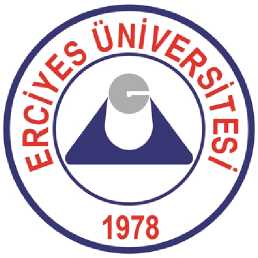 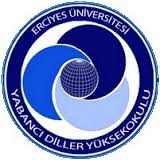 BİRİMİÇ DEĞERLENDİRME RAPORUYabancı Diller Yüksekokulubilgi@ydyo.erciyes.edu.tr38039 Kayseri / Türkiye      Haziran 2016İÇİNDEKİLER                                                                                                                                                           Sayfa NoA.  KURUM HAKKINDA BİLGİLER……………………………………………..……………….…..3-4 A.1 İletişim Bilgileri…………………………………………………………….………..…3A.2 Tarihsel Gelişimi…………………………………………………………….…….…...3A.3 Misyonu, Vizyonu, Değerleri ve Hedefleri………………………………….……..…4A.4 Eğitim-Öğretim Hizmeti Sunan Birimleri………………………………….……..….4A.5 Araştırma Faaliyetinin Yürütüldüğü Birimleri…………………………….….…….4A.6 İyileştirmeye Yönelik Çalışmalar………………………………………….….……….4B.  KALİTE GÜVENCESİ SİSTEMİ………………………………………………………..………....5C.  EĞİTİM – ÖĞRETİM……………………………………………………….………..……...……5-6C.1 Programların Tasarımı ve Onayı………………………………………….…….……5C.2 Öğrenci Merkezli Öğrenme, Öğretme ve Değerlendirme…………………………….…5C.3 Öğrencinin Kabulü ve Gelişimi, Tanınma ve Sertifikalandırma…………………...6C.4 Eğitim - Öğretim Kadrosu………………………………………………….………....6C.5 Öğrenme Kaynakları, Erişilebilirlik ve Destekler…………………………………...6C.6 Programların Sürekli İzlenmesi ve Güncellenmesi………………..…………….…..6 Ç.  ARAŞTIRMA VE GELİŞTİRME……………………………………………………………...…...7Ç.1 Araştırma Stratejisi ve Hedefleri……………………………………………….……..7 Ç.2 Araştırma Kaynakları……………………………………………………………..…..7Ç.3 Araştırma Kadrosu……………………………………………………………….…....7Ç.4 Araştırma Performansının İzlenmesi ve İyileştirilmesi…………………….......…...7D. YÖNETİM SİSTEMLERİ………………………………………………………….….……..…….7-8D.1 Yönetim ve İdari Birimlerin Yapısı ………………………………………….………8D.2 Kaynakların Yönetimi……………………………………………………..….……....8D.3 Bilgi Yönetim Sistemi………………………………………………………………….8 E. KURUM DIŞINDAN TEDARİK EDİLEN HİZMETLERİN KALİTESİ….………….…….9F. KAMUOYUNU BİLGİLENDİRME…………….…………………………………….…….…9G. YÖNETİMİN ETKİNLİĞİ VE HESAP VEREBİLİRLİĞİ……….………………………9 H.  SONUÇ VE DEĞERLENDİRME…………………………………………………………..….......9-10Kurum Hakkında BilgilerA.1 İletişim BilgileriA.2 Tarihsel Gelişimiİngilizce hazırlık eğitimi, 1978 yılında Tıp Fakültesinde ve 1979 yılında İşletme Fakültesinde Hazırlık Sınıflarının açılması ile başladı. 28 Mart 1983 tarihinde, Erciyes Üniversitesinin kurulması ile birlikte Erciyes Üniversitesinde yürütülmekte olan yabancı dil eğitiminin tamamı Rektörlüğe bağlı olarak Yabancı Diller Bölümü bünyesinde yürütülmeye başlandı. 1998 yılında Yabancı Diller Bölümü, Yabancı Diller Yüksekokuluna dönüştü ve halen Üniversitemizdeki yabancı dil eğitimi Yabancı Diller Yüksekokulu tarafından yürütülmektedir.Akademik PersonelYabancı Uyruklu Öğretim ElemanlarıSözleşmeli Akademik Personelİdari PersonelA.3 Misyonu, Vizyonu, Değerleri ve HedefleriMisyonHazırlık Sınıfı öğrencilerinin bir yıl süren yoğun İngilizce programından sonra edindikleri yabancı dil bilgi ve becerileriyle, Fakülte ve Yüksekokullarında mesleki İngilizce derslerini takip edebilecek seviyeye getirilmesini sağlamaktır. VizyonAvrupa Dil Dosyası çerçevesinde teknolojik, bilimsel ve akademik her türlü gelişmeden faydalanılarak, öğrencilerimize uluslararası standartlarda, temel düzeyde İngilizce ve isteğe bağlı olmak şartıyla diğer doğu ve batı dillerinin öğretilmesiA.4 Eğitim-Öğretim Hizmeti Sunan BirimleriYabancı Diller Yüksekokulunda Temel İngilizce Bölüm Başkanlığı ve Modern Diller                         Bölüm Başkanlıkları adı altında iki bölüm başkanlığı bulunmaktadır.Temel İngilizce Bölüm BaşkanlığıÜniversitemize bağlı hazırlık sınıfı bulunan fakülte ve yüksekokulların, hazırlık sınıfı eğitim-öğretim programından sorumludur. Bölüm Başkanlığı bünyesinde Coursebook Komisyonu, Reading Komisyonu, Writing Komisyonu ve Speaking Komisyon Başkanlıklarının sevk ve idaresinden sorumludur. Ayrıca Yıl boyunca farklı zamanlarda personelin akademik gelişimine katkıda bulunmak üzere hizmet içi eğitim seminerleri düzenler.Modern Diller Bölüm BaşkanlığıÜniversitemize bağlı hazırlık sınıfı bulunmayan tüm fakülte ve yüksekokulların, yabancı dil derslerinin eğitim-öğretiminden sorumludur.A.5 Araştırma Faaliyetinin Yürütüldüğü BirimleriYüksekokulumuzda, Üniversitemize bağlı fakülte/yüksekokulların öğrencilerine 1 (bir) yıl süreyle Yabancı Dil Hazırlık eğitimi verilmekte olup, Ar-Ge faaliyeti gerçekleştiren herhangi bir birim bulunmamaktadır.A.6 İyileştirmeye Yönelik Çalışmalar         Daha önce birimimiz bünyesinde iç değerlendirme raporu düzenlenmemiştir.B. Kalite Güvencesi Sistemi Bir eğitim kurumu olarak Yüksekokulumuz, deneyimli öğretim kadrosu ve personeli ile Yabancı dil eğitim-öğretiminde mümkün olan en iyi kaynakları ve teknolojiyi kullanarak öğrencilere kaliteli bir eğitim sunmak için gayret göstermektedir. Haftada 22 / 25 saat yılda ortalama 616  / 700 saat yabancı dil eğitimi verilen Hazırlık programında öğrencilere dil bilgisi, yazma, konuşma, dinleme, okuduğunu anlama bilgileri öğretilmektedir. Öğrencilerin burada aldıkları eğitimle, Fakülte ve Yüksekokullarına gittiklerinde mesleki yabancı dil derslerini yürütecek şekilde hazırlanmaları sağlanmaktadır. Ayrıca, yıl boyunca derslerle eş zamanlı şekilde rehberlik hizmeti sunularak, öğrencilerin dersler dışında da öğrenerek,  eksiklerini tamamlamaları ve varsa derslerine engel oluşturabilecek olumsuzluklara çözüm aramaları sağlanmaktadır.	Eğitime yönelik olarak, akademik personelin yıl boyunca kurum içinde ya da dışında düzenlenen seminer ve konferanslara katılımı desteklenerek, bilgi ve becerisini artırması sağlanmakta, kurumun işleyişi ile ilgili olarak ise; zaman zaman öğrenciler ve de personele yönelik yapılan anketlerle varsa sıkıntılar tespit edilmekte ve durumla ilgili değerlendirme yapılarak çözüm aranmaktadır.C. Eğitim — Öğretim Birimin eğitim-öğretim sürecinin değerlendirmesi dönem sonunda öğretim elemanı anket ve öğrenci anket çalışmaları yapılarak mevcut durum hakkında bilgi ve görüş toplanarak eksikliklerin giderilmesi ve önerilen yöntemlerin değerlendirilerek uygulanabilir hale getirilmesi sağlanmaktadır. C.1 Programların Tasarımı ve Onayı Hazırlık Sınıflarında haftalık ders saatleri belirlenerek, yabancı dil eğitiminde okuma, yazma, dinleme ve konuşma becerisi derslerinin ders dağılımı kısmı zamanlı yabancı dil ve tamamen yabancı dilde eğitim yapan programlara göre yapılmaktadır. Hazırlık Sınıfı öğrencileri dönem sonu başarı notu veya yılsonu ve dönem başında yapılan Yeterlik Sınavlarına girerek başarılı sayılmakta. Yabancı Dil eğitim-öğretim kriterleri Yükseköğretim Kurumu Sınav Yönetmenliğinin ilgili hükümleri çerçevesinde düzenlenen yönetmenliklerle belirlenmektedir.  Programların yeterlilikleriyle ders öğrenme çıktıları arasında ilişkilendirme yapılmaktadır. Başarı ve başarısızlık oranlarının tespiti yapılarak başarısızlığa yol açan etkenlerin ortadan kaldırılması için çalışmalar yapılmaktadır.C.2 Öğrenci Merkezli Öğrenme, Öğretme ve DeğerlendirmeDers içinde ekstra materyal çalışmaları, video vs. görsel ve teknik araçlarla programların yürütülmesinde öğrencilerin aktif rol almaları sağlanmaktadır.Başarı ölçme ve değerlendirme yöntemi haftalık, aylık ve yıllık sınavlarda yapılmaktadır.Birimimizde haftalık, aylık ve yıllık sınavlar, Ölçme ve Değerlendirme Birimi tarafından merkezi sistemle yapılmakta, sınav kağıtları optik okuyucu ile değerlendirilerek elektronik ortamda siteme aktarılmaktadır. Öğrencinin devam veya sınava girmesi ile ilgili düzenlemeler, Yabancı Diller Yüksekokulu Yabancı Dil Eğitim Öğretim Sınav Yönetmeliği hükümleri çerçevesinde uygulanmaktadır.Engel durumu olan öğrenciler için sınıf belirlenmesinde ve sınavlarda (duyma engelli bir öğrencinin dinleme sınavından muaf tutulması,   okuyucu ve işaretleyici bulundurulması vs.) gerekli düzenlemeler yapılmaktadır.C.3 Öğrencinin Kabulü ve Gelişimi, Tanınma ve Sertifikalandırma Yüksekokulumuzda, Üniversitemize bağlı fakülte/yüksekokulların öğrencilerine 1 (bir) yıl süreyle Yabancı Dil Hazırlık eğitimi verilmekte olup, öğrenci kabulü fakülte/yüksekokullar tarafından yapılmaktadır. Eğitim-öğretimin başlamasıyla birlikte derslerin ilk haftasında oryantasyon çalışmaları yapılarak öğrenciler yıl boyunca alacakları eğitimle ilgili bilgilendirilmekte, okul ve üniversiteye ilişkin tüm bilgiler sağlanmaktadır.Yıl boyunca yapılan sınavlarda başarı gösteren öğrencilere, bölüm başkanlarımız ve komisyonlarımızca kararlaştırılan yöntemlerle teşvik amaçlı ödüller verilmekte ve diğer öğrencilere örnek olması amacıyla başarılı öğrencilerin isimleri Yüksekokulumuz panolarından ilan edilmektedir.Aynı zamanda düzenlenen anketlerle, öğrencilerin eğitim ya da işleyiş ile ilgili görüşlerine başvurulmakta, varsa sıkıntıları değerlendirilerek gerekli düzenlemeler yapılmaktadır.Yıl boyunca derslerle eş zamanlı şekilde rehberlik hizmeti (öğretim elemanlarımız tarafından öğrencilerle birebir iletişim kurdukları Office Hour çalışması yapılmaktadır)  sunularak, öğrencilerin dersler dışında da öğrenerek,  eksiklerini tamamlamaları ve varsa derslerine engel oluşturabilecek olumsuzluklara çözüm aramaları sağlanmaktadır.C.4 Eğitim - Öğretim Kadrosu  Eğitim-öğretim sürecini etkin şekilde yürütebilmek üzere yeterli sayıda  öğretim elemanı olmadığı durumlarda, ders saati ücreti karşılığında öğretim elemanı alınmakta ve tüm öğretim elemanlarımıza hizmet içi eğitim programları düzenlenerek bilgilerin aktif tutulması sağlanmaktadır. Eğitim-öğretim kadrosunun işe alınması, atanması ve yükseltilmeleri, 2547 sayılı Kanun’un ilgili maddeleri ile 31.07.2008 tarihli ve 26953 sayılı Resmi Gazetede yayımlanan “Öğretim Üyesi Dışındaki Öğretim Elemanı Kadrolarına Naklen veya Açıktan Yapılacak Atamalarda Uygulanacak Merkezi Sınav ile Giriş Sınavlarına İlişkin Usul ve Esaslar Hakkında Yönetmelik” hükümleri çerçevesinde yapılmaktadır.C.5 Öğrenme Kaynakları, Erişilebilirlik ve Destekler Eğitimde yeni teknolojilerin kullanımını teşvik etmektedir. Projeksiyon cihazı, teyp, mp3 çalar vs. teknolojik cihazlarla öğrenme desteklenmektedir. Öğrencilere psikolojik rehberlik, sağlık hizmeti vb. destek hizmetleri Üniversitemize bağlı Mediko Sosyal Hizmetleri Birimi tarafından sunulmaktadır.Öğrencilerin kullanımına yönelik tesis ve altyapılar (yemekhane, yurt, spor alanları, teknoloji donanımlı çalışma alanları vs.) kampus alanı içerisinde ortak kullanıma açık şekilde hizmet vermektedir.Öğrenci gelişimine yönelik sosyal, kültürel ve sportif faaliyetler, Sağlık Kültür ve Spor Daire Başkanlığı ve Beden Eğitimi ve Spor Yüksekokulu tarafından desteklenmektedir.C.6 Programların Sürekli İzlenmesi ve Güncellenmesi 	Yüksekokulumuz çalışanları (akademik ve idari kadro) ve öğrenciler Hazırlık Programı bünyesinde sürekli etkileşim ve iletişim halinde bulunmakta olup, hem mevcut durumun işleyişine katkı sağlamakta hem de iyileştirme ve geliştirmeye çaba sarf etmektedirler.Ç. Araştırma ve Geliştirme Birimimizde, eğitim öğretimin iyileştirilmesi için uluslararası yayınlar ve teknolojik gelişmeler takip edilerek, öğretimde farklı kaynak ve yöntemler incelenerek uygulanmaktadır.Ç.1 Araştırma Stratejisi ve Hedefleri  Birimin araştırma stratejisi ve hedefleri Bölüm Başkanlığına bağlı komisyonlarca (Writing, Reading, Speaking vs… Komisyonları) belirlenmekte ve takip edilmektedir.Hazırlık Programının hedefi, öğrencilerin aldıkları eğitimle, Fakülte ve Yüksekokullarına gittiklerinde mesleki yabancı dil derslerini yürütecek şekilde hazırlanmalarını sağlamak, aynı zamanda iş ve meslek hayatına atıldıklarında rakiplerinden öne geçmelerini sağlayacak donanımı kazandırmaktır.Birim, araştırma stratejisinin bir parçası olarak kurumlar arası araştırma faaliyetlerini desteklemekte ve araştırma fırsatları ile ilgili kurum içi gerekli bilgi paylaşımı yapılmaktadır.Ç.2 Araştırma Kaynakları Birimimizde Yabancı Dil eğitimi verilmekte olduğundan, mali kaynak gerektirecek herhangi bir araştırma faaliyeti yürütülmemektedir.Ç.3 Araştırma Kadrosu Birimin araştırma stratejisi ve hedefleri Bölüm Başkanlığına bağlı komisyonlarca (Writing, Reading, Speaking Komisyonları) belirlenmekte ve takip edilmektedir.Ç.4 Araştırma Performansının İzlenmesi ve İyileştirilmesi Birim, araştırma stratejisinin bir parçası olarak kurumlar arası araştırma faaliyetlerini desteklemekte ve araştırma fırsatları ile ilgili kurum içi gerekli bilgi paylaşımı yapılmaktadır.D. Yönetim Sistemi Yüksekokulumuz Temel İngilizce Bölüm Başkanlığı bünyesindeki komisyonlarca yapılan inceleme ve araştırmalar doğrultusunda, öğrencilere Avrupa Dil Standartlarına uygun şekilde okuma, yazma, dinleme ve konuşma becerileri kazandırılarak, mesleki alanda gerek duyacakları donanıma sahip olmaları sağlanmaktadır. D.1 Yönetim ve İdari Birimlerin Yapısı Birimin, yönetim ve idari yapılanmasında,  2547 sayılı Yükseköğretim Kanunu’nun ilgili maddeleri göz önünde bulundurularak benimsenmiş olan bir yönetim şekli uygulanmaktadır.Yüksekokulumuz Hazırlık Sınıflarında eğitim-öğretim planlaması, Bölüm Başkanlıkları ve bunlara bağlı komisyonlarca yürütülmektedir. Komisyonlarca yapılan araştırma ve incelemeler, edinilen bilgiler ve öngörülen çalışmalar, belirli periyotlarla düzenlenen toplantılarda değerlendirmeye açılarak ortak hedefler belirlenmekte ve uygulanmaktadır.Ayrıca her yıl ulusal düzeyde tüm Türkiye’deki üniversitelerin Yabancı Diller Yüksekokulu Yöneticilerinin katılımı ile düzenlenen Yabancı Diller Yüksekokulları Yöneticileri Toplantılarıyla, Yabancı dil öğretimi üzerine sorunlar ve çözüm odaklı çalışmalar yapılmaktadır.D.2 Kaynakların Yönetimi İnsan kaynaklarının yönetimi, kariyer planlama süreci ve kariyer yönetiminde kullanılan yeni yöntemleri incelemektedir. Kariyer yönetimi kavramı, temel personel yönetimi yöntemlerinden birisidir.Kurumlarda, verimliliği etkileyen en büyük faktörün insan olduğunun anlaşılması üzerine, insanın motivasyonuna yönelik yaklaşımlar her geçen gün artmakta ve yenilenmektedir. İşte bu yaklaşımlardan en güncel ve uygulamada en popüler olanlardan bir tanesi de kariyer planlaması ve yönetimidir. Kamu çalışanların tatmini, hem örgütsel başarı hem de toplumsal anlamda, bireyin sahip olduğu statünün devamı ve geliştirilmesi noktasında önem kazanmaktadır.Yüksekokulumuzda idari ve destek hizmetleri sunan birimlerde görev alan personeller, belirli aralıklarla hizmet içi eğitimlere katılmakta, bu sayede hem mesleki bilgi ve becerilerini pekiştirmekte hem de alanlarındaki yeniliklerden haberdar olarak mesleki alanda gelişim sağlamaktadırlar.Üniversitemiz birimleri, Rektörlük tarafından her yıl kendilerine tahsis edilen bütçe doğrultusunda, belirlediği harcama planı çerçevesinde tahakkuk birimleri vasıtasıyla mali kaynaklarını kullanmaktadır.Taşınır ve taşınmaz kaynakların yönetimi, Harcama yetkilileri tarafından, taşınır kayıtlarının tutulmasından sorumlu olan taşınır kayıt ve kontrol yetkilileri aracılığıyla yerine getirilir.Harcama yetkilileri, taşınırlara ilişkin işlem ve kayıtların usule uygun olarak yapılıp yapılmadığını kontrol etmeye veya ettirmeye; kasıt, kusur veya ihmal sonucu kırılan, bozulan veya kaybolan taşınırların ilgililerden tazmini için gerekli işlemleri yapmaya veya yaptırmaya yetkilidir.D.3 Bilgi Yönetim Sistemi Her türlü faaliyet ve sürece ilişkin verileri toplamak, analiz etmek ve raporlamak üzere, İnternet veri tabanlı Yabancı Diller Yüksekokulu Bilgi Sistemi kullanılmaktadır.  Bu bilgi sistemi, Eğitim - öğretim faaliyetlerine yönelik olarak (öğrencilerin; demografik bilgileri, not ve devam durumları, başarı oranı, program memnuniyeti vb.) konuları kapsamaktadır.Kurumsal iç ve dış değerlendirme sürecine yönelik bilgiler rapor şeklinde ve yıllık periyotlar halinde toplanmakta ve hem birimimiz hem de Rektörlük veri tabanında depolanmaktadır.E. Kurum Dışından Tedarik Edilen Hizmetlerin Kalitesi 	Yüksekokulumuz, birim dışından herhangi bir idari ve/veya destek hizmeti almamaktadır.F. Kamuoyunu Bilgilendirme 	Yüksekokulumuz tarafından her öğretim yılı sonunda, hazırlanan birim iç değerlendirme raporları ve faaliyet raporları, Rektörlük Strateji Geliştirme Daire Başkanlığına gönderilerek, ilgili birimin hazırlamış olduğu rapor kamuoyu ile paylaşılmaktadır.G. Yönetimin Etkinliği ve Hesap Verebilirliği Birimimiz, eğitim-öğretim ve araştırma faaliyetlerini ve bunları destekleyen idarî hizmetlerin tümünü içine alacak şekilde stratejik plan ve yıllık olarak, performans programı ve faaliyet raporu ile bütünleşik yapıda hazırlanan iç değerlendirme raporu çalışmalarını, her yıl Ocak-Mart aylarında tamamlar ve Rektörlük Makamına sunar. Rektörlük, hazırlanan raporu Nisan ayı sonuna kadar bilgi amaçlı olarak Yükseköğretim Kalite Kuruluna gönderir.Sonuç Ve Değerlendirme ÜstünlüklerYüksekokulumuzda tüm dersliklerde ortak yayına müsait bir merkezi yayın sisteminin bulunmasıSınıf yapılarının dil öğretimine uygun olması.Ölçme ve değerlendirme biriminin bulunması ve gerekli tüm modern cihazlarla donatılmış olmasıOptik okuyucu cihazının bulunması Koordinatörlüklerin ve komisyonların mevcudiyeti uyumlu çalışmalarıHer iki öğretim elemanına 1 oda ve 1 internet erişimli bilgisayar tahsis edilmiş olmasıİdare ve öğretim elemanlarının uyumlu çalışmalarıDört dil becerisine ağırlık verilmesiYüksekokulumuzun yerleşke içerisinde merkezi bir konumda bulunmasıÖğrenci otomasyon programının olması ve notların internet ortamından verilmesiÖğrencilere yönelik okuma ve çalışma salonlarının bulunmasıÖz değerlendirme anketlerinin yapılmasıSosyal ve kültürel etkinliklere destek verilmesiKurum içi eğitim faaliyetlerinin düzenlenmesiHuzurlu bir çalışma ortamının bulunmasıÖğretim elemanlarının öğrencilerle sürekli iletişim içerisinde olmasıDers dışı İngilizce konuşma ve yazma aktivitelerinin programlı bir şekilde yürütülmesiKonferans salonunun bulunmasıZayıflıklarFiziki yetersizliklerKolçaklı sandalyelerin eğitime elverişli olmamasıÖğrenci başına düşen yeşil alanın yetersizliğiOkulun hastaneye yakınlığı nedeniyle otoparkın personel ve öğrenci haricinde kişilerce kullanılmasıÖğrencilerin sınıf dışı aktivitelere istenilen derecede yönlendirilememesiÖğrencilerin motivasyon eksikliği ÖNERİ VE TEDBİRLER    	Yüksekokulumuz kapasite olarak fiziki anlamda yetersiz konumdadır. Öğrenci sayılarının artması yeni bölümlere hazırlık konulması nedeniyle yeni bir bina yapılması istenmiş bu talebimiz doğrultusunda ihtiyaç duyulan modern bir bina yapımı bitmek üzere olup, 2016-2017 öğretim yılında eğitime başlanılması düşünülmektedir.      Ayrıca Yüksekokulumuzda mevcut bulunan makine ve teçhizatların bakım onarım ile bu makine ve teçhizatlara ait saf malzemeler için ayrılan ödeneklerin, kırtasiye ve temizlik malzemelerine ait ödeneklerin yetersiz kalması nedeniyle artırılması öncelikli hedef olmalıdır.	Yabancı Diller Yüksekokulu Müdürü olarak yetkim dâhilinde; Birim Kalite Güvence Komisyonu Üyeleri tarafından hazırlanan bu raporda yer alan bilgilerin güvenilir, tam ve doğru olduğunu beyan ederim. (YDYO/ 01.06.2016)	Birim Yöneticisi	    Okutman Halil YÜCEL	   Müdür	Birim Kalite Güvence Komisyonu Üyeleri BaşkanOkutman Ayfer AKGÜL	         Üye 	     ÜyeOkutman Perihan ÇETİNKAYA	    Okutman Ömer YILDIZUnvanlar İtibari İle Akademik Personel SayısıUnvanlar İtibari İle Akademik Personel SayısıUNVAN2015Yardımcı Doçent1Okutman77TOPLAM78Yabancı Uyruklu Öğretim ElemanlarıYabancı Uyruklu Öğretim ElemanlarıYabancı Uyruklu Öğretim ElemanlarıUnvan    Geldiği ÜlkeÇalıştığı BölümOkutman       ABDYabancı Diller Y.O.Toplam          22Sözleşmeli(ders-saat ücretli) Akademik Personel SayısıSözleşmeli(ders-saat ücretli) Akademik Personel SayısıUnvan  Okutman29Toplam29İdari Personel Sayısıİdari Personel SayısıToplamGenel İdari Hizmetler Sınıfı5Eğitim ve Öğretim Hizmetleri Sınıfı77Yardımcı Hizmetli4Sürekli İşçiler3Toplam89